Opis przedmiotu zamówieniaKRZESŁO SAMBA – 4 szt.Producent Nowy StylKrzesło stacjonarne na czterech nogach z podłokietnikami,Stelaż chrom,Oparcie i siedzisko tapicerowane,Tapicerka OBAN nr EF019 (czarny),Nakładka na podłokietniki miękka, tapicerowana tkaniną OBAN nr EF019 (czarny).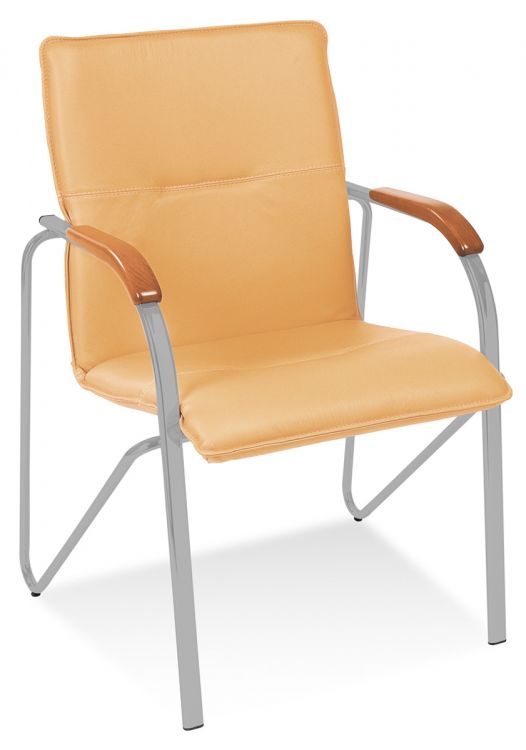      Rysunek poglądowy